ПРОЕКТ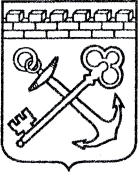 АДМИНИСТРАЦИЯ ЛЕНИНГРАДСКОЙ ОБЛАСТИКОМИТЕТ ПО КУЛЬТУРЕ ЛЕНИНГРАДСКОЙ ОБЛАСТИПРИКАЗ«___»____________2016 г.                                                     №_______________г. Санкт-ПетербургО включении выявленного объекта культурного наследия«Дом купца Н.Н. Хомякова», расположенного по адресу: Ленинградская область, Всеволожский район, г. Всеволожск, Всеволожский пр., д. 36,в единый государственный реестр объектов культурного наследия (памятников истории и культуры) народов Российской Федерации,об утверждении границ территории и установлении предмета охраны объекта культурного наследия В соответствии со ст. ст. 3.1, 9.2, 18, 33 Федерального закона                     от 25 июня 2002 года № 73-ФЗ «Об объектах культурного наследия (памятниках истории и культуры) народов Российской Федерации», на основании акта государственной историко-культурной экспертизы, выполненной ОАО «Межрегиональный центр независимой историко-культурной экспертизы» (аттестованный эксперт: Петрочинина О.А., приказ Министерства культуры Российской Федерации от 27 мая 2014 года № 899), п р и к а з ы в а ю:Включить выявленный объект культурного наследия «Дом купца  Н.Н. Хомякова» в единый государственный реестр объектов культурного наследия (памятников истории и культуры) народов Российской Федерации в качестве объекта культурного наследия регионального значения с наименованием «Дом купца  Н.Н. Хомякова, нач. ХХ в.», расположенного по адресу: Ленинградская область, Всеволожский район, г. Всеволожск, Всеволожский пр., д. 36.Утвердить границы территории объекта культурного наследия регионального значения «Дом купца  Н.Н. Хомякова, нач. ХХ в.», расположенного по адресу: Ленинградская область, Всеволожский район,              г. Всеволожск, Всеволожский пр., д. 36., согласно приложению № 1 к настоящему приказу.Установить предмет охраны объекта культурного наследия регионального значения «Дом купца  Н.Н. Хомякова, нач. ХХ в.», расположенного по адресу: Ленинградская область, Всеволожский район, г. Всеволожск, Всеволожский пр., д. 36., согласно  приложению № 2.Исключить выявленный объект культурного наследия «Дом купца  Н.Н. Хомякова» из перечня выявленных объектов культурного наследия, расположенных на территории Ленинградской области, утвержденного приказом комитета по культуре Ленинградской области от 01 декабря 2015 года № 01-03/15-63. Пункт 10 акта регистрации вновь выявленных объектов Всеволожского района, представляющих историческую, научную, художественную или иную культурную ценность от 30 сентября 1988 года № 4-3 считать утратившим силу.Отделу по осуществлению полномочий Ленинградской области в сфере объектов культурного наследия департамента государственной охраны, сохранения и использования объектов культурного наследия комитета по культуре Ленинградской области обеспечить внесение сведений об объекте культурного наследия регионального значения «Дом купца  Н.Н. Хомякова, нач. ХХ в.» в единый государственный реестр объектов культурного наследия (памятников истории и культуры) народов Российской Федерации.Настоящий приказ вступает в силу со дня его официального опубликования.Контроль за исполнением настоящего приказа возложить на заместителя начальника департамента государственной охраны, сохранения и использования объектов культурного наследия комитета по культуре Ленинградской области Г.Е. Лазареву.Председатель комитета по культуре							        Е.В. Чайковский      Приложение 1к Приказу комитета по культуре                                                                                                                 Ленинградской области от «__» ________ 2016 г. № ____Описание границ территорииобъекта культурного наследия«Дом купца Н.Н. Хомякова, нач. XX вв.», расположенного по адресу: Ленинградская область, Всеволожский район, г. Всеволожск, Всеволожский пр., 36Граница территории объекта культурного наследия совпадает с границей земельного участка Дома купца Н.Н. Хомякова. Кадастровый № 47:07:1301049:44.Точка 1 расположена на расстоянии 2,00 м от юго-восточного угла здания, со стороны проезда ул. Заводской к Всеволожскому проспекту.От точки 1 до точки 2 на запад – 10,97; далее от точки 2 до точки 3 на северо-запад вдоль проезжей части ул. Заводской – 5,39 м; далее от точки 3 до точки 4 на северо-запад вдоль проезжей части ул. Заводской – 36,48 м; далее до точки 5 на восток вдоль тротуара – 27,00 м; далее от точки 6 на юго-восток – 3,16 м; далее на юг вдоль тротуара со стороны Всеволожского проспекта до точки 7 – 37,19 м; далее на юго-запад до точки 1 – 2,88 м.Перечень координат поворотных (характерных) точек границ территории объекта культурного наследия«Дом купца Н.Н. Хомякова, нач. XX вв.», расположенного по адресу: Ленинградская область, Всеволожский район, г. Всеволожск, Всеволожский пр., д. 36Определение географических координат характерных точек границы территории объекта культурного наследия выполнено в местной системе координат:МСК-1964. Санкт-Петербург ГОСТ 51794-2008МСК-47, Зона 2. Ленинградская область ГОСТ 51794-2008.Карта (схема) границ территорииобъекта культурного наследия«Дом купца Н.Н. Хомякова, нач. XX вв.», расположенного по адресу: Ленинградская область, Всеволожский район, г. Всеволожск, Всеволожский пр., д. 36М 1:200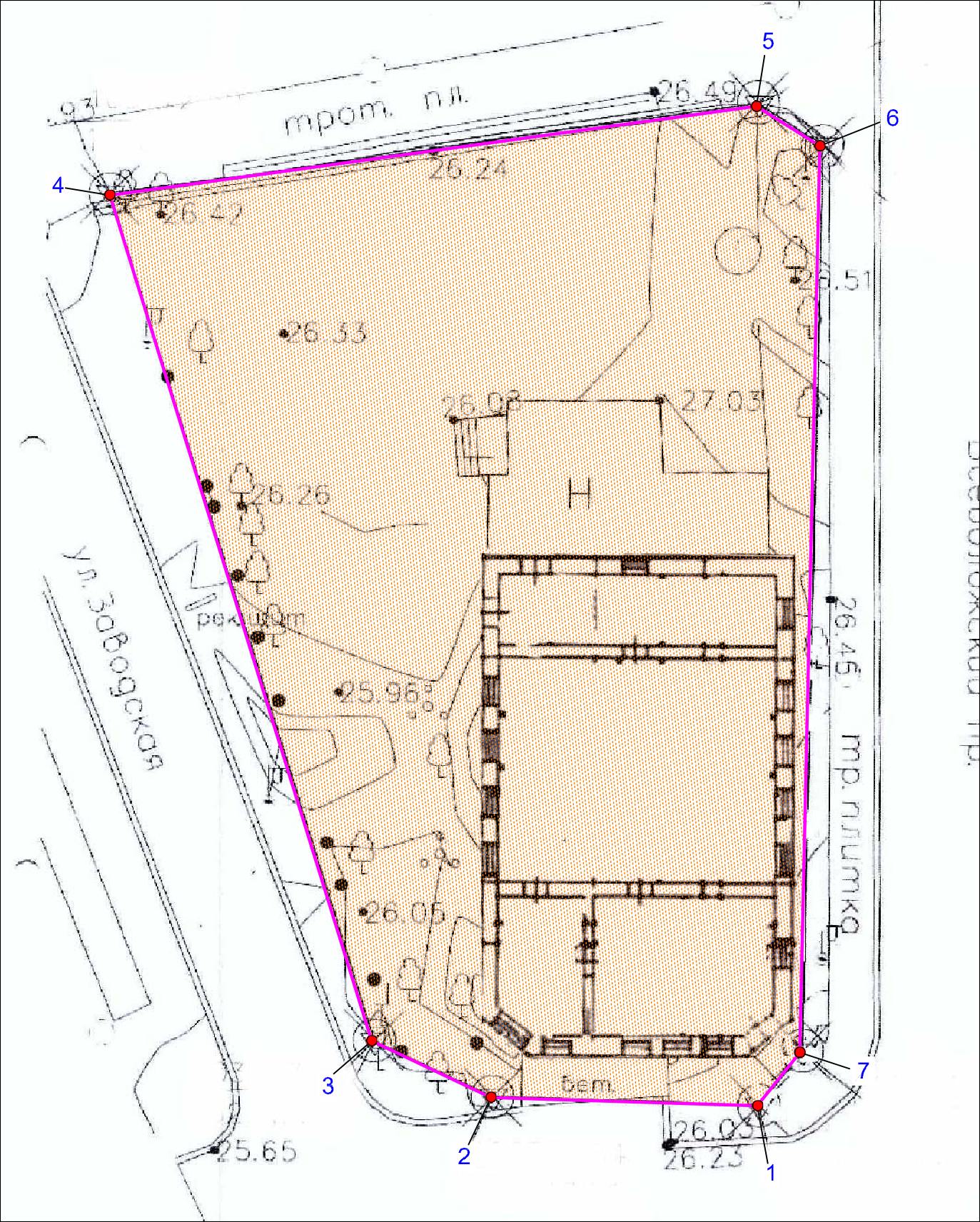 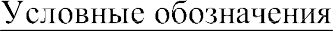 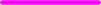 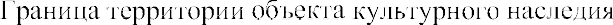 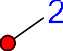 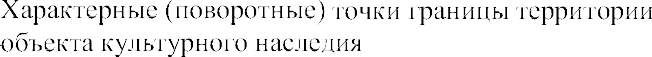 Режим использования территорииобъекта культурного наследия«Дом купца Н.Н. Хомякова, нач. XX вв.», расположенного по адресу: Ленинградская область, Всеволожский район, г. Всеволожск, Всеволожский пр., д. 36Режим использования земельного участка в границах территории объекта культурного наследия предусматривает сохранение объекта культурного наследия – проведение работ, направленных на обеспечение физической сохранности объекта  культурного наследия, а также выполнение требований Федерального закона от 25.06.2002 г. № 73-ФЗ «Об объектах культурного наследия (памятниках истории и культуры) народов Российской Федерации» в части установленных ограничений к осуществлению хозяйственной деятельности в границах территории объекта культурного наследия. На данной территории запрещается:ведение хозяйственной деятельности, не связанной с сохранением объекта культурного наследия, в том числе размещение вывесок, рекламы, навесов;проведение земляных, строительных, мелиоративных и иных работ, не связанных с работами по сохранению объекта культурного наследия или его отдельных элементов, сохранением историко-градостроительной или природной среды объекта культурного наследия;строительство временных зданий и сооружений, не связанных с жизнедеятельностью административного здания, искажающих восприятие объекта культурного наследия;использование пиротехнических средств и фейерверков;создание разрушающих вибрационных нагрузок динамическим воздействием на грунты в зоне их взаимодействия с памятником. На данной территории разрешается:проектирование и проведение работ по сохранению объекта культурного наследия, не нарушающие целостности территории и предмета охраны объекта культурного наследия;поведение работ по приспособлению объекта культурного наследия с сохранением функции объекта (административное здание) или иной функции, не нарушающей  предмета охраны;проведение работ по благоустройству земельного участка, расположенного в границах территории объекта культурного наследия, с учетом вида использования данной территории и формирования  условий   благоприятного зрительного восприятия объекта культурного наследия: разбивка дорожек, озеленение территории, разбивка цветников;воссоздание утраченных историко-культурных элементов ландшафта и градостроительной среды, в том числе исторических зданий, сооружений и элементов планировки по специально выполненным проектам на основании комплексных историко-градостроительных, архивных, археологических, и т.д. исследований;установка информационных знаков размером не более 0,8х1,2 м в местах, не мешающих обзору объекта культурного наследия;применение при благоустройстве и оборудовании территории традиционных материалов - дерево, камень, кирпич, в покрытиях, малых архитектурных формах, исключая контрастные сочетания и яркую цветовую гамму.Приложение 2к Приказу комитета по культуреЛенинградской областиот «__» ______ 2016 г. № ______Предмет охраныобъекта культурного наследия«Дом купца Н.Н. Хомякова, нач. XX вв.», расположенного по адресу: Ленинградская область, Всеволожский район, г. Всеволожск, Всеволожский пр., д. 36Градостроительные характеристики:Местоположение в зоне исторической застройки центральной части города Всеволожска. Здание формирует уличный фронт застройки;Архитектурные характеристики:Объемно-пространственное решение: отдельно стоящее здание с доминантой, представленной мезонином;центральный лицевой фасад фланкируют две деревянные башенки со шпилями;кирпичный оголовок печной трубы по коньку кровли;силуэт крыши – скатная вальмовая кровля основного объема сложного очертания.Конструктивное решение: капитальные кирпичные наружные стены;деревянная обшивка мезонина и башен;металлическая фальцевая кровля крыши и башен;стропильная система. Композиция и декор фасадов: здание кирпичное, не оштукатуренное, цоколь – облицован известняковым камнем; архитектурные детали (наличники, подоконные доски, венчающий профилированный карниз из кирпича);резные пояски под свесами кровли мезонина и башен; дощатая обшивка стен мезонина и башен;исторические габариты дверных и оконных проемов на лицевых фасадах.Отделка и материал фасадов: каменный известняковый цоколь; кирпичная кладка лицевых фасадов без штукатурки; дощатая обшивка стен мезонина и башенок; обшивка стен мезонина и башен в их исторических материалах. Подготовлено:Главный специалист отдела по осуществлению полномочий Ленинградской области в сфере объектов культурного наследия департамента государственной охраны, сохранения и использования  объектов культурного наследия комитета по культуре Ленинградской области   _________________И.Е. Ефимова Согласовано:Заместитель председателя комитета - начальник департамента государственной охраны, сохранения и использования  объектов культурного наследия комитета по культуре Ленинградской области  __________________ А.М. ЕрмаковЗаместитель начальника  департамента государственной охраны, сохранения и использования  объектов культурного наследия комитета по культуре Ленинградской области  __________________ Г.Е. ЛазареваСектор правового обеспечения департамента государственной охраны, сохранения и использования объектов культурного наследия комитета по культуре Ленинградской области__________________ Ознакомлен: Заместитель начальника департамента государственной охраны, сохранения и использования  объектов культурного наследия комитета по культуре Ленинградской области  __________________ Г.Е. ЛазареваНачальник отдела по осуществлению полномочий Ленинградской области в сфере объектов культурного наследия департамента государственной охраны, сохранения и использования  объектов культурного наследия комитета по культуре Ленинградской области   _________________А.В. Сорокин Обозначение (номер) характерной точкиКоординаты характерных точек в местной системе координат МСК-1964Координаты характерных точек в местной системе координат МСК-1964Координаты характерных точек в местной системе координат МСК-47Координаты характерных точек в местной системе координат МСК-47Обозначение (номер) характерной точкиДолгота, м (X)Широта, м (Y)Долгота, м (X)Широта, м (Y)12323Точка № 1132 058,47103 735,322 233 138,47445 349,32Точка № 2132 047,50103 735,542 233 127,50445 349,54Точка № 3132 042,61103 737,802 233 122,61445 351,80Точка № 4132 031,35103 772,502 233 111,35445 386,50Точка № 5132 058,05103 776,502 233 138,05445 390,50Точка № 6132 060,71103 774,792 233 140,71445 388,79Точка № 7132 060,23103 737,602 233 140,23445 351,60